Nominee's Personal Details:Office Use:Date received:					Date referred to Awards Committee: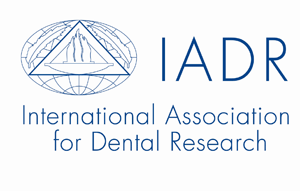 NominationThe Alan Docking IADR Science Award    Australian and New Zealand DivisionNominationThe Alan Docking IADR Science AwardFamily name:Given names:IADR membership number:Organization:Postal Address:Email AddressNominated By:Name:IADR membership number:Attachment checklist:[   ]  Letter of nominationOne page letter summarising the nominee's outstanding achievement in the field of dental research over a period of time[   ]  Curriculum VitaeSubmission:Please submit either an electronic copy (preferred) or a hard copy to the ANZ Division Secretary whose contact details are available at www.iadranz.org.auPlease submit either an electronic copy (preferred) or a hard copy to the ANZ Division Secretary whose contact details are available at www.iadranz.org.au